DagsordenDer var afbud til mødet fra Gert Ragner Jensen. Ad. 1Bestyrelsen konstituerede sig for de næste 2 år på følgende måde:Formand 		Elin JørgensenNæstformand	Dennis Kurt SkernbyKasserer		Gert Ragner Jensen Øvrige bestyrelsesmedlemmer		Tordis Sværke		Kirsten Alvang		Vibe AndreassonAd. 2Økonomi: 	Hyrdehøj Plejecenter har endnu ikke fået et budget for 2023 fra kommunen. Punktet tages op Indsatser:	Teamsamarbejde: Hyrdehøj Plejecenter arbejder fortsat med at udvikle teamsamarbejdet blandt personalet. Et af målene er at den enkelte borger oftere møder det samme personale og at personalet oplever en større frihed i arbejdet. 	Sproget: Personalet arbejder desuden sproget. Hvordan møder man pårørende? Hvordan skaber man et værdigt møde. 	Nye uniformer: Der arbejdes på at personalet kan få nye uniformer, der er mere anvendelige til det arbejde, de skal udføre.	Nyt system: Der arbejdes desuden på at indføre et nyt KMD-system.Udfordringer:	Sygefravær: Der er fortsat mange langtidssyge på plejecentret.	Coronaregler: Plejecentret arbejder fortsat med Corona regler med testning og karantæne for personale. Det påvirker plejecentrets arbejde.Ad. 2Vi aftalte følgende BPR-bestyrelsesmøder i 2023: d. 18. april, d. 18. september og d. 27. november. Alle møder holdes på Vinnnis kontor fra kl. 13 til 15. Desuden aftalte vi at holde et pårørendemøde løbet af efteråret. Dato ikke fastlagt endnu. Samt at sende et nyhedsbrev til pårørende hvert kvartal.På mødet i september skal vi drøfte rådets initiativer i 2024 og udarbejde en ansøgning til Roskilde Kommunes frivilligpulje. Så snart vi har fået en tilbagemelding på ansøgningen om frivilligmidler for 2023, planlægger vi hvilke musikarrangementer, vi skal holde for beboere og pårørende i 2023. Ad. 3Status for BPR’s Nemkonto er, at den kan være oprettet pr. 1. februar.Ad. 4Indflytningssamtaler: Pjecen, der skal bruges i forbindelse med indflytningssamtaler blev kommenteret og forslag til ændringer blev noteret af centerleder Vinni Rasmussen. Næste skridt er at afprøve samtalerne og pjecen på nye indflyttere og pårørende.Nytårskur:	Alle var enige om, at nytårskuren for brugere og pårørende var en succes med godt fremmøde. Vi besluttede, at de pårørende historier, som blev fremlagt af BPR, sendes ud i nyhedsbreve til pårørende i anonymiseret form. Ad. 5	Vi havde en snak om, hvor meget arbejde der egentlig ligger i at arbejde i BPR. Ref. Elin Jørgensen d. 17/1 2023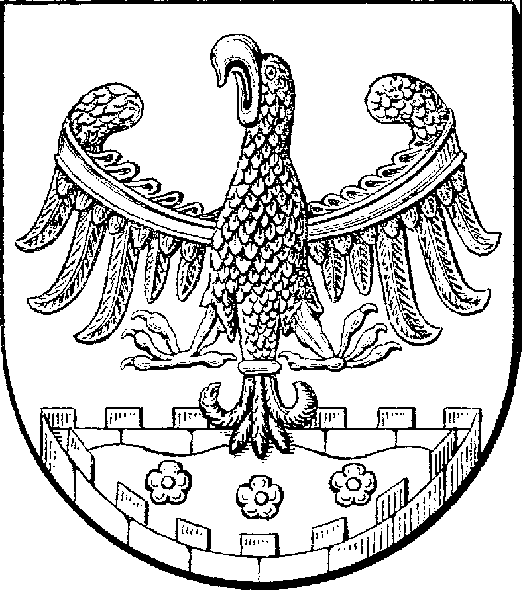 ROSKILDE KOMMUNEHyrdehøj plejecenter BPRBeslutningsreferat af BPR-mødet d. 16. januar 2023 kl. 13 på Vinnies kontor                     Beslutningsreferat af BPR-mødet d. 16. januar 2023 kl. 13 på Vinnies kontor                     1.Konstituering af bestyrelsen for BPR Hyrdehøj Plejecenter15 minBeslutning2.Nyt fra VinniØkonomi IndsatserUdfordringer10 minOrientering2. ÅrshjulPlanlægning af årets aktiviteterElin20 minBeslutning3.Status på oprettelse NemkontoElin10 minOrientering4.Kommunikation og aktiviteter ift. PårørendeIndflytningssamtale VinniErfaring med Nytårskur  Elin20 minDrøftelse og beslutning5.Evt.